Администрация (исполнительно-распорядительный орган)муниципального района «Ферзиковский район»Калужской областиПОСТАНОВЛЕНИЕот 24 июля 2023 года                                                                                  № 319п. ФерзиковоОб утверждении Порядка организации питания обучающихся в общеобразовательных организациях муниципального района «Ферзиковский район» Калужской областиВ соответствии с Федеральным законом от 06 октября 2003 года № 131-ФЗ (с изменениями и дополнениями) «Об общих принципах организации местного самоуправления в Российской Федерации», Федеральным законом от 27 июля 2010 года № 210 (с изменениями и дополнениями) «Об организации предоставления государственных и муниципальных услуг», Федеральным законом от 29 декабря 2012 года № 273-ФЗ (с изменениями и дополнениями) «Об образовании в Российской Федерации», администрация (исполнительно-распорядительный орган) муниципального района «Ферзиковский район» ПОСТАНОВЛЯЕТ:1. Утвердить Порядок организации питания обучающихся в общеобразовательных организациях муниципального района «Ферзиковский район» Калужской области.2. Признать утратившими силу Постановление администрации (исполнительно-распорядительного органа) муниципального района «Ферзиковский район» Калужской области от 03 августа 2020 года № 347 «Об утверждении Порядка организации горячего питания обучающихся в муниципальных общеобразовательных организациях муниципального района «Ферзиковский район» Калужской области».3. Отделу образования и молодежной политики администрации (исполнительно-распорядительного органа) муниципального района «Ферзиковский район» довести до сведения руководителей муниципальных общеобразовательных учреждений настоящее Постановление.4. Руководителям муниципальных общеобразовательных учреждений:4.1. Обеспечить выполнение настоящего Постановления.4.2. Довести до сведения родителей (законных представителей) обучающихся Порядок организации питания обучающихся в муниципальных общеобразовательных организациях муниципального района «Ферзиковский район» Калужской области.4.3. Организовать работу по формированию культуры здорового питания, этике приема пищи, профилактике пищевых отравлений и инфекционных заболеваний.4.4. Обеспечить дифференцированную социальную поддержку обучающихся из многодетных семей, малоимущих семей, детей-инвалидов, детей-сирот, детей, оставшихся без попечения родителей, детей, находящихся в трудной жизненной ситуации, а также детям (в том числе усыновленным (удочеренным)) военнослужащих, добровольцев, мобилизованных, организовав для них питание во время учебного процесса.5. Настоящее Постановление подлежит официальному опубликованию в газете Ферзиковского района Калужской области «Ферзиковские вести» и размещению в информационно-коммуникационной сети Интернет на официальном сайте администрации (исполнительно-распорядительного органа) муниципального района «Ферзиковский район» https://ferzikovo-r40.gosweb.gosuslugi.ru/.6. Настоящее Постановление вступает в законную силу после его официального опубликования в газете Ферзиковского района Калужской области «Ферзиковские вести».7. Контроль исполнения настоящего Постановления возложить на заместителя Главы администрации муниципального района «Ферзиковский район» по социальным вопросам С.Н. Новикова.И.о. Главы администрации муниципального района«Ферзиковский район»                          		    	                      Р.И. ВалуевПриложение к Постановлению администрации(исполнительно-распорядительного органа)муниципального района «Ферзиковский район»                                                                                                                             от 24 июля 2023 года №319 ПОРЯДОКОРГАНИЗАЦИИ ПИТАНИЯ ОБУЧАЮЩИХСЯ В МУНИЦИПАЛЬНЫХ ОБЩЕОБРАЗОВАТЕЛЬНЫХ ОРГАНИЗАЦИЯХ МУНИЦИПАЛЬНОГО РАЙОНА «ФЕРЗИКОВСКИЙ РАЙОН» КАЛУЖСКОЙ ОБЛАСТИ1. Общие положения1.1. Настоящий Порядок организации питания обучающихся в муниципальных общеобразовательных организациях муниципального района «Ферзиковский район» Калужской области (далее - Порядок) устанавливает:- единый порядок организации питания в общеобразовательных организациях;- условия и порядок предоставления питания отдельным категориям обучающихся общеобразовательных организаций;- отношения между общеобразовательными организациями и родителями (законными представителями) обучающихся по вопросам организации питания.1.2. Порядок разработан в соответствии с:- Федеральным законом от 29 декабря 2012 года № 273-ФЗ «Об образовании в Российской Федерации»;- Федеральным законом от 17 июля 1999 года № 178-ФЗ «О государственной социальной помощи»;- Постановлением Главного государственного санитарного врача Российской Федерации от 27 октября 2020 года № 32 «Об утверждении санитарно-эпидемиологических правил и норм СанПиН 2.3/2.4.3590-20 «Санитарно-эпидемиологические требования к организации общественного питания населения».1.3. К компетенции образовательной организации относится создание необходимых условий для охраны и укрепления здоровья, организации питания обучающихся.2. Общие подходы к организации питания в общеобразовательных организациях2.1. Основной целью организации питания является создание условий для стопроцентного охвата обучающихся общеобразовательных организаций качественным и доступным питанием.2.2. Общеобразовательные организации могут организовывать питание в следующих формах:2.2.1. Форма самостоятельной организации питания обучающихся (столовые полного цикла);2.2.2. Форма аутсорсинга.2.3. К обслуживанию питанием обучающихся, поставке продовольственных товаров для организации питания обучающихся допускаются предприятия, организации, индивидуальные предприниматели, определяемые в соответствии с действующим законодательством.2.4. Организация питания обучающихся осуществляется на основании локальных актов общеобразовательной организации, в том числе:- положения об организации питания в общеобразовательной организации, которое принимается уполномоченным органом общеобразовательной организации, созданным в целях учета мнения обучающихся, родителей (законных представителей) несовершеннолетних при принятии локальных нормативных актов, затрагивающих их права и законные интересы;- приказов общеобразовательной организации, утверждающих график питания обучающихся в соответствии с режимом работы общеобразовательной организации; режим работы пищеблока с учетом режима работы общеобразовательной организации и продолжительности учебной недели; примерное 14-дневное меню; ответственного за организацию питания обучающихся с определением его функциональных обязанностей; списки обучающихся, получающих питание за счет средств бюджета; состав бракеражной комиссии (с указанием ответственности и функциональных обязанностей каждого члена комиссии); состав административно-общественной комиссии за организацией питания обучающихся (в состав входят представитель администрации общеобразовательной организации, осуществляющий контроль за организацией питания, медицинский работник, представители органов общественного самоуправления общеобразовательной организации) и ее компетенцию; результаты проведенных контрольных мероприятий и иное.2.5. Перечень локальных актов общеобразовательной организации и актуальные нормативные правовые документы федерального, регионального и муниципального уровней, регулирующие вопросы организации питания, размещаются на официальном сайте общеобразовательной организации.2.6. Питание в общеобразовательных организациях организуется как за счет средств бюджетов различного уровня, так и за счет средств родителей (законных представителей).2.7. Организация питания осуществляется на основе примерного 14-дневного меню, которое разрабатывается общеобразовательной организацией или организацией, которая оказывает услугу питания в общеобразовательной организации (далее - оператор питания) по рекомендуемой форме согласно СанПиН 2.3/2.4.3590-20 и согласовывается с Роспотребнадзором.2.8. Фактическое меню ежедневно утверждается руководителем общеобразовательной организации и должно содержать информацию о количественном выходе блюд (для сложных блюд с разбивкой по составным частям блюда), энергетической и пищевой ценности, стоимости блюд.2.9. Фактическое меню ежедневно размещается на информационном стенде, где также размещаются учредительные документы, телефон, адрес, Ф.И.О. руководителя оператора питания.2.10. Стоимость питания для обучающихся за счет средств родителей (законных представителей) устанавливается исходя из рекомендованного Роспотребнадзором школьного рациона питания, и согласовывается с уполномоченным Уставом общеобразовательной организации органом, созданным в целях учета мнения обучающихся, родителей (законных представителей) несовершеннолетних при принятии локальных нормативных актов, затрагивающих их права и законные интересы.2.11. Оплата за питание производится родителями (законными представителями) обучающихся самостоятельно.2.12. Буфетная продукция должна быть представлена расширенным ассортиментом выпечки, салатов, соков, напитков, фруктов. Ассортимент дополнительного питания утверждается руководителем общеобразовательной организации ежегодно перед началом учебного года и согласовывается с Роспотребнадзором.2.13. Отпуск питания организуется по классам в соответствии с графиком, утвержденным руководителем общеобразовательной организации.2.14. Вопросы организации питания (анализ ситуации, итоги, проблемы, результаты анкетирования, предложения по улучшению питания, формированию культуры питания и др.) не реже 1 раза в полугодие обсуждаются на совещаниях, родительских собраниях в классах не реже 1 раза в год выносятся на обсуждение в рамках общешкольного собрания, публичного отчета, муниципального общественного совета по развитию образования в муниципальном районе «Ферзиковский район».3. Условия и порядок предоставления питания3.1. Из бюджета муниципального района «Ферзиковский район» Калужской области выделяются финансовые средства в размере 15 рублей 00 копеек в день на каждого питающегося обучающегося 1 - 11 классов.3.2. Муниципальные общеобразовательные организации оказывают социальную поддержку отдельным категориям обучающихся 1-11 классов путем предоставления питания за счет средств бюджетов различных уровней в учебные дни текущего учебного года в часы работы общеобразовательной организации.В перечень отдельных категорий обучающихся 1-11 классов, получающих социальную поддержку путем предоставления питания, включаются:а) обучающиеся по образовательным программам начального общего образования в муниципальных общеобразовательных организациях обеспечиваются не менее одного раза в день бесплатным горячим питанием, предусматривающим наличие горячего блюда, не считая горячего напитка, за счет бюджетных ассигнований федерального бюджета, бюджетов субъектов Российской Федерации, местных бюджетов и иных источников финансирования, предусмотренных законодательством Российской Федерации (основание: Федеральный закон от 01 марта 2020 года № 47-ФЗ) на сумму 80 рублей 12 копеек в день на каждого обучающегося;б) обучающиеся с ограниченными возможностями здоровья, дети-инвалиды обеспечиваются бесплатным двухразовым питанием на сумму:1-4 классы - 15 рублей 00 копеек в день из бюджета муниципального района «Ферзиковский район» на каждого обучающегося дополнительно к пунктам 3.1. и 3.2.а, 5-11 классы - 95 рублей 12 копеек в день из бюджета муниципального района «Ферзиковский район» на каждого обучающегося дополнительно к пункту 3.1.в) учащиеся с ограниченными возможностями здоровья, дети-инвалиды, получающие образование на дому, обеспечиваются продуктовым набором (сухим пайком) на сумму 110 рублей 12 копеек в день на каждого обучающегося. - учащиеся с ограниченными возможностями здоровья, получающие образование на дому, по заявлению родителей (законных представителей) и медицинским показателям нуждающиеся в лечебном и диетическом питании, при отсутствии возможности общеобразовательной организации предоставить его, обеспечиваются денежной компенсацией на сумму 110 рублей 12 копеек за каждый учебный день текущего учебного года.г) детям (в том числе усыновленным (удочеренным)) военнослужащих, добровольцев, мобилизованных осуществляются на основании заявления об установлении дополнительной меры социальной поддержки, поданного родителем (законным представителем) ребенка (в том числе усыновленного (удочеренного)) в общеобразовательное учреждение по месту обучения ребенка с приложением документов при соблюдении на день подачи заявления следующих условий:- военнослужащий, доброволец, мобилизованный, его дети (в том числе усыновленные (удочеренные)), которым предоставляется дополнительная мера социальной поддержки, имеют место жительства на территории муниципального района «Ферзиковский район»;- военнослужащий принимает (принимал) участие в период текущего учебного года в специальной военной операции на территориях Донецкой Народной Республики, Луганской Народной Республик, Запорожской области, Херсонской области и Украины;- доброволец выполняет (выполнял) задачи в период текущего учебного года в ходе проведения специальной военной операции на территориях Донецкой Народной Республики, Луганской Народной Республики, Запорожской области, Херсонской области и Украины;- мобилизованный призван на военную службу по мобилизации в Вооруженные Силы Российской Федерации в соответствии с Указом Президента Российской Федерации от 21 октября 2022 года № 647 «Об объявлении частичной мобилизации в Российской Федерации».Обеспечиваются бесплатным двухразовым питанием на сумму:1-4 классы - 15 рублей в день из регионального бюджета на каждого обучающегося дополнительно к пунктам 3.1. и 3.2.а,5-11 классы - 95 рублей 12 копеек в день из регионального бюджета на каждого обучающегося дополнительно к пункту 3.1.Образовательное учреждение направляет заявку на финансирование получения меры социальной поддержки в Отдел образования и молодежной политики администрации (исполнительно-распорядительного органа) муниципального района «Ферзиковский район» с приложением копий документов.Отдел образования и молодежной политики администрации (исполнительно-распорядительного органа) муниципального района «Ферзиковский район» рассматривает заявку и прилагаемые документы в срок не позднее десяти календарных дней со дня получения указанных документов.Дополнительная мера социальной поддержки устанавливается на текущий учебный год, в котором подано заявление.Предоставление дополнительной меры социальной поддержки возобновляется на очередной учебный год при условии соответствия военнослужащего, добровольца, мобилизованного условиям, указанным в пункте г) настоящего Порядка.Дополнительная мера социальной поддержки не назначается либо ее предоставление не возобновляется:1) в случае несоблюдения условий, указанных в пункте г) настоящего Порядка;2) в случае выявления недостоверных сведений в документах или непредставления (представления не в полном объеме) документов, подтверждающих соблюдение условий, указанных в пункте г) настоящего Порядка;Документы, необходимые для получения дополнительной меры социальной поддержки:- заявление об установлении дополнительной меры социальной поддержки (в 2 экземплярах) от родителя (законного представителя) несовершеннолетнего получателя или от совершеннолетнего получателя;- копия документа, удостоверяющего личность родителя (законного представителя) получателя и получателя (свидетельство о рождении, паспорт);- копия документа, который подтверждает регистрацию ребенка на территории муниципального района «Ферзиковский район» Калужской области;- сведения, подтверждающие полномочия законного представителя получателя (для усыновленных (удочеренных) детей);- сведения, по которым можно удостоверить личность военнослужащего, добровольца, мобилизованного (например, копия паспорта либо серия, номер, дата выдачи паспорта) для подтверждения регистрации на территории муниципального района «Ферзиковский район» Калужской области;- согласие на обработку персональных данных;- документ, подтверждающий, что военнослужащий принимает (принимал) участие в СВО на территориях ДНР, ЛНР, Запорожской области, Херсонской области и Украины в период текущего учебного года.3.3. Предоставление указанной льготы носит заявительный характер (форма заявления прилагается). В случае возникновения у обучающихся права на льготы по различным основаниям льгота предоставляется только по одному из имеющихся оснований.3.4. Документами, подтверждающими статус ребенка, имеющего право на меры социальной поддержки в виде предоставления питания за счет средств бюджета муниципального района «Ферзиковский район» являются:3.4.1. Для многодетных семей - копия действующего удостоверения многодетного родителя или справка о составе семьи. (Многодетная семья - лица, состоящие в зарегистрированном браке, или матери (отцы), не состоящие в зарегистрированном браке, либо одинокие матери (отцы), имеющие трех и более детей, проживающих с родителями (родителем), и воспитывающие их до восемнадцатилетнего возраста, а обучающихся образовательных организаций, а также детей, проходящих военную службу по призыву, - не более чем до достижения ими возраста двадцати трех лет);3.4.2. Для детей из малоимущих семей - справка о составе семьи, справки о доходах всех членов семьи, копия уведомления уполномоченного органа местного самоуправления Калужской области в сфере социальной защиты населения о назначении государственной социальной помощи; (Малоимущая семья - семья, имеющая среднедушевой доход ниже величины прожиточного минимума, установленного в субъекте РФ»);3.4.3. Для детей-сирот и детей, оставшихся без попечения родителей, - копия уведомления уполномоченного органа местного самоуправления Калужской области в сфере опеки и попечительства. (Дети-сироты - лица в возрасте до 18 лет, у которых умерли оба или единственный родитель; дети, оставшиеся без попечения родителей, - лица в возрасте до 18 лет, которые остались без попечения единственного родителя или обоих родителей в связи с лишением их родительских прав, ограничением их в родительских правах, признанием родителей безвестно отсутствующими, недееспособными (ограниченно дееспособными), объявлением их умершими, установлением судом факта утраты лицом попечения родителей, отбыванием родителями наказания в учреждениях, исполняющих наказание в виде лишения свободы, нахождением в местах содержания под стражей подозреваемых и обвиняемых в совершении преступлений, уклонением родителей от воспитания своих детей или от защиты их прав и интересов, отказом родителей взять своих детей из образовательных организаций, медицинских организаций, организаций, оказывающих социальные услуги, а также в случае, если единственный родитель или оба родителя неизвестны, в иных случаях признания детей оставшимися без попечения родителей в установленном законом порядке);3.4.4. Для детей, находящихся в трудной жизненной ситуации, - ходатайство классного руководителя на имя директора образовательной организации. (Дети, находящиеся в трудной жизненной ситуации, - дети-сироты; дети, оставшиеся без попечения родителей; дети-инвалиды; дети с ограниченными возможностями здоровья, то есть имеющие недостатки в физическом и (или) психическом развитии; дети - жертвы вооруженных и межнациональных конфликтов, экологических и техногенных катастроф, стихийных бедствий; дети из семей беженцев и вынужденных переселенцев; дети, оказавшиеся в экстремальных условиях; дети - жертвы насилия; дети, проживающие в малоимущих семьях; дети с отклонениями в поведении; дети, жизнедеятельность которых объективно нарушена в результате сложившихся обстоятельств и которые не могут преодолеть данные обстоятельства самостоятельно или с помощью семьи).3.4.5. Для детей с ограниченными возможностями здоровья, детей-инвалидов, - заявление родителей (законных представителей), копия медицинского заключения.3.5. Общеобразовательная организация рассматривает документы, принимает решение об обеспечении питанием учащегося за счет средств бюджета либо об отказе в обеспечении  питанием учащегося за счет средств бюджета и уведомляет о принятом решении одного из родителей (законного представителя) учащегося с указанием причин отказа в предоставлении меры социальной поддержки в течение 3 рабочих дней после приема документов по форме, установленной общеобразовательной организацией.3.6. Основанием для отказа в назначении обеспечения горячим питанием за счет средств бюджета муниципального района «Ферзиковский район» является:- предоставление не в полном объеме документов, указанных в нормативно-правовом акте органа местного самоуправления;- несоответствие документов требованиям для получения горячего питания, установленным нормативно-правовом актом органа местного самоуправления.3.7. Список обучающихся - получателей питания за счет средств бюджета различного уровня утверждается приказом руководителя общеобразовательной организации.3.8. Право учащегося на получение питания за счет бюджета наступает с первого учебного дня текущего учебного года на учебный год. Подтверждение права учащегося на получение питания в течение текущего учебного года осуществляется при необходимости в соответствии с действующим законодательством.3.9. Прибывшие или вновь выявленные учащиеся отдельных категорий, обучающихся 1 - 11-х классов, подлежащие получению питания за счет средств бюджета, определяются приказом руководителя общеобразовательной организации в сроки, установленные органом местного самоуправления Калужской области в сфере образования.Приложение к Порядкуорганизации питания обучающихсяв муниципальных общеобразовательных организацияхмуниципального района «Ферзиковский район»Калужской области            Форма заявления о предоставлении льготного питания:                                 Директору                                 __________________________________________                                 (Наименование образовательной организации)                                 _________________________________________,                                              (Ф.И.О. заявителя)                                 проживающего(ей) по адресу:                                 __________________________________________                                 __________________________________________                                 номер телефона                                 __________________________________________                                заявление.    Прошу  предоставить  на  льготной  основе питание в общеобразовательнойорганизации  муниципального  района  «Ферзиковский район» (далее - льготноепитание), учащемуся___________________________________________________________________________                            (Ф.И.О. учащегося)________ классана период с ___________________ по ________________________в  связи с тем, что учащийся относится к следующей категории, имеющей правона  льготное  питание с компенсацией за счет средств бюджета муниципальногорайона «Ферзиковский район» Калужской области.<*>  При  заполнении заявления необходимо проставить знак напротив одной изкатегорий лиц, претендующих на получение льготного питания.-  обучающийся   проживает  в  семье,  среднедушевой  доход  в  которой  запредшествующий  обращению  квартал  ниже  величины  прожиточного минимума вмуниципальном  районе  «Ферзиковский  район»,  рассчитанного  за предыдущийобращению квартал;- обучающийся, проживающий в многодетной семье;- обучающийся,  относящийся  к  детям-сиротам  и  детям,  оставшимся  безпопечения родителей,- обучающийся являющийся инвалидом;- обучающиеся с ограниченными возможностями здоровья;- обучающийся находится в трудной жизненной ситуации.Проинформирован  общеобразовательной  организацией  о  необходимости подачизаявления о предоставлении льготного питания на следующий учебный год в маесоответствующего календарного года.В  случае изменения оснований для предоставления льготного питания обязуюсьнезамедлительно  письменно  информировать администрацию общеобразовательнойорганизации.Предъявлен    документ,    подтверждающий   право   представлять   интересынесовершеннолетнего:___________________________________________________________________________                   (наименование и реквизиты документа)Подпись_________________/_______________________/      дата:               Ф.И.О.    --------------------------------<*>   Документами,  подтверждающими  право  представлять интересы  ребенка,являются: для родителей - свидетельство о рождении;для  приемных  родителей  - договор между органами опеки и попечительства иприемными родителями о передаче ребенка на воспитание в семью;для опекунов - решение органов опеки и попечительства о назначении опекуна;для  попечителей  -  решение  органов  опеки  и попечительства о назначениипопечителя.В министерство образования и науки Калужской областиот_______________________________________________________________________________,                          (Ф.И.О. заявителя полностью)родителя (законного представителя) обучающегося ________________________________________(Ф.И.О. обучающегося полностью)  контактный телефон заявителя: _________________________________________адрес электронной почты заявителя: _________________________________________Заявление об установлении дополнительной меры социальной поддержкиПрошу назначить и предоставить бесплатное двухразовое горячее питание в соответствии с Законом Калужской области от 24.10.2022 № 278-ОЗ «О дополнительной мере социальной поддержки детей военнослужащих и сотрудников некоторых федеральных государственных органов, принимающих участие в специальной военной операции, граждан, добровольно выполняющих задачи в ходе проведения специальной военной операции, граждан Российской Федерации, призванных на военную службу по мобилизации в Вооруженные Силы Российской Федерации», моему ребенку ________________________________________________,                                            (Ф.И.О получателя бесплатного двухразового горячего питания)обучающемуся (-ейся) в __________________________________________________,                                     (наименование образовательной организации в соответствии с Уставом, класс)номер страхового свидетельства обязательного пенсионного страхования (обучающегося) __________________, идентификационный номер налогоплательщика (ИНН) (обучающегося) ___________________________________, являющемуся (-ейся) ребенком (в том числе усыновленным (удочеренным) военнослужащего, добровольца, мобилизованного (нужное подчеркнуть).«_____» ____________20___г.        __________________     _____________________                                                                                  (подпись заявителя)           (расшифровка подписи заявителя)В министерство образования и науки Калужской областиот_______________________________________________________________________________,                          (Ф.И.О. заявителя полностью)родителя (законного представителя) обучающегося ________________________________________(Ф.И.О. обучающегося полностью)  контактный телефон заявителя: _____________ ___________________________________________адрес электронной почты заявителя: ________________________________________Заявление об установлении дополнительной меры социальной поддержкиПрошу назначить и предоставить бесплатное двухразовое горячее питание в соответствии с Законом Калужской области от 31.05.2022 № 223-ОЗ «О дополнительных мерах социальной поддержки членов семей военнослужащих, сотрудников некоторых федеральных государственных органов, принимающих (принимавших) участие в специальной военной операции на территориях Донецкой Народной Республики, Луганской Народной Республики, Запорожской области, Херсонской области и Украины, граждан Российской Федерации, призванных на военную службу по мобилизации в Вооруженные Силы Российской Федерации, а также лиц, направленных (командированных) для выполнения задач на территориях Донецкой Народной Республики, Луганской Народной Республики», моему ребенку _________________________________________________________________________,       (Ф.И.О получателя бесплатного двухразового горячего питания)обучающемуся (-ейся) в ____________________________________________________,                                     (наименование образовательной организации в соответствии с Уставом, класс)номер страхового свидетельства обязательного пенсионного страхования (обучающегося) __________________, идентификационный номер налогоплательщика (ИНН) (обучающегося) ___________________________________, как члену семьи военнослужащего, мобилизованного, командированного лица, относящегося к категории (нужный пункт отметить знаком V): ___ ребёнок (в том числе усыновленный (удочеренный) военнослужащего, мобилизованного, командированного лица (нужное подчеркнуть) _________________                                                                                                                                                     (Ф.И.О., дата рождения, __________________________________________________________________________адрес регистрации по месту жительства военнослужащего, мобилизованного, командированного лица)_________________________________________________________________________;___ ребёнок супруги (супруга), находящийся (находившийся) на полном содержании военнослужащего, мобилизованного, командированного лица (нужное подчеркнуть) ______________________________________________________________                                (Ф.И.О., дата рождения, адрес регистрации по месту жительства военнослужащего,__________________________________________________________________________ мобилизованного, командированного лица)_________________________________________________________________________;___ полнородный (полнородная)/неполнородный (неполнородная) брат/сестра военнослужащего, мобилизованного, командированного лица (нужное подчеркнуть)__________________________________________________________________________ (Ф.И.О., дата рождения, адрес регистрации по месту жительства военнослужащего, мобилизованного,__________________________________________________________________________ командированного лица)_________________________________________________________________________.«_____» ____________20___г.        __________________     _____________________                                                                                  (подпись заявителя)           (расшифровка подписи заявителя)»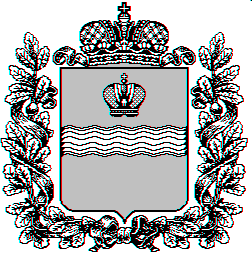 